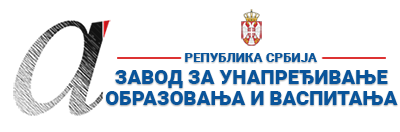 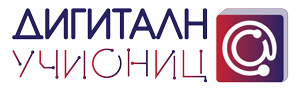 ПРИПРЕМА ЗА ЧАС*Уз припрему за час пожељно је приложити и презентацију коришћену за реализацију часа (уколико је презентација коришћена). Презентација се може урадити у било ком софтверу за израду презентација (PowerPoint, Google Slide, Prezi, Zoho Show, Sway, Canva или било који други). Уколико је презентација урађена у онлајн апликацији, доставља се тако што се линк ка презентацији наводи у обрасцу у реду „13. Линкови“.**Ред „14. Начини провере остварености исхода“ и „15. Оквир за преиспитивање оствареног часа“ се попуњава ако је час реализован.***Уколико наставник жели у припрему за час може уврстити и додатне описе (нпр. стандарди, кључни појмови, корелација, међупредметне компетенције и сл.). Ове описе навести на крају припреме (после реда 15.) додавањем нових редова у табелу.****НАЈКВАЛИТЕТНИЈЕ ПРИПРЕМЕ ЗА ЧАС БИЋЕ ПОСТАВЉЕНЕ У БАЗУ РАДОВА НА САЈТУ ПРОЈЕКТА https://digitalnaucionica.edu.rs/ТОК ЧАСАПрилог број 1(Игра пантомиме)Дечак чита.Кувар кува.Певач пева.Мама спава.Девојчица лежи.Тата седи.Киша пљушти.Ветар дува.Муње севају.Прилог 3(Наставни листић)1. Дате глаголе разврстај на радњу, стање и збивање: 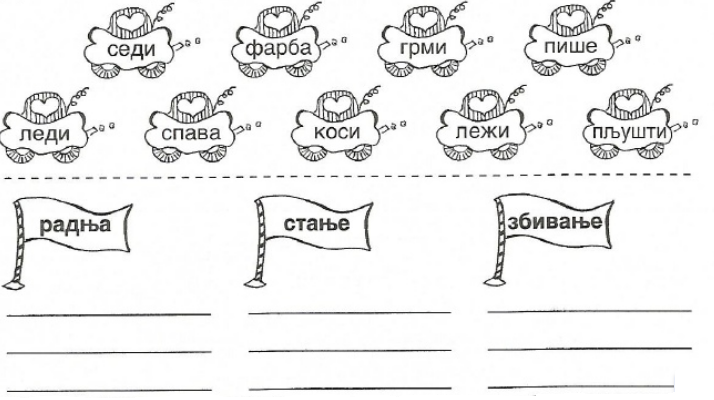 2. Разврстај по времену следеће глаголе: радим, доручковаћеш, сањала, свираће, грми, кува, лежаће, размишљао, певао.3. Препиши реченицу тако да садашње време замениш прошлим и будућим временом.Марко црта цртеж и пева нове песме.__________________________________________________________________________________________________4. Допуни реченице одговарајућим глаголом:- Ми _______________________ прекосутра на излет.- Пре неколико дана ____________________ код баке и деке на селу.- Сестра и ја _______________ игрице.- Нећу ____________________ код ујака зато што сам се разболео.- ______________________ киша и ________________ ветар.5. Подвуци глаголе у следећем тексту:Сви су волели ту пећину. Одлазили су тамо после школе и играли се. Маштали су да је то њихов брод, замак или острво. Ту су правили своје представе. Певали су, смејали се и причали до касно у ноћ.6. Изведи глаголе од:Именица                                         Придевателефон ...................................           бео ...................................лист .........................................           ситан ...............................вожња ......................................         радан ...............................цртеж .........................................        ископан ............................воз ..............................................       купљен ..............................пут .............................................        трошен ..............................1. ШколаОШ ''Светозар Марковић''Место Београд, ВрачарБеоград, ВрачарБеоград, Врачар2. Наставник (име и презиме)Горан АнђелићГоран АнђелићГоран АнђелићГоран АнђелићГоран Анђелић3. Предмет:Српски језикСрпски језикСрпски језикРазред4.4. Наставна тема - модул:ЈезикЈезикЈезикЈезикЈезик5. Наставна јединица:Глаголи и глаголска временаГлаголи и глаголска временаГлаголи и глаголска временаГлаголи и глаголска временаГлаголи и глаголска времена6. Циљ наставне јединице:Утврђивање знања шта су то глаголи, да они означавају радњу, стање и збивање. Разликовање глагола у прошлом, садашњем и будућем времену.Утврђивање знања шта су то глаголи, да они означавају радњу, стање и збивање. Разликовање глагола у прошлом, садашњем и будућем времену.Утврђивање знања шта су то глаголи, да они означавају радњу, стање и збивање. Разликовање глагола у прошлом, садашњем и будућем времену.Утврђивање знања шта су то глаголи, да они означавају радњу, стање и збивање. Разликовање глагола у прошлом, садашњем и будућем времену.Утврђивање знања шта су то глаголи, да они означавају радњу, стање и збивање. Разликовање глагола у прошлом, садашњем и будућем времену.7. Очекивани исходи:Ученик ће бити у стању да:- зна шта су то глаголи,- зна да разврста глаголе који означавају радњу, стање и збивање,- разликује прошло, садашње и будуће време глагола,- зна да претвори глагол из једног времена у друго (садашње, прошло или будуће време)- буде стрпљив и  уредан на часу.Ученик ће бити у стању да:- зна шта су то глаголи,- зна да разврста глаголе који означавају радњу, стање и збивање,- разликује прошло, садашње и будуће време глагола,- зна да претвори глагол из једног времена у друго (садашње, прошло или будуће време)- буде стрпљив и  уредан на часу.Ученик ће бити у стању да:- зна шта су то глаголи,- зна да разврста глаголе који означавају радњу, стање и збивање,- разликује прошло, садашње и будуће време глагола,- зна да претвори глагол из једног времена у друго (садашње, прошло или будуће време)- буде стрпљив и  уредан на часу.Ученик ће бити у стању да:- зна шта су то глаголи,- зна да разврста глаголе који означавају радњу, стање и збивање,- разликује прошло, садашње и будуће време глагола,- зна да претвори глагол из једног времена у друго (садашње, прошло или будуће време)- буде стрпљив и  уредан на часу.Ученик ће бити у стању да:- зна шта су то глаголи,- зна да разврста глаголе који означавају радњу, стање и збивање,- разликује прошло, садашње и будуће време глагола,- зна да претвори глагол из једног времена у друго (садашње, прошло или будуће време)- буде стрпљив и  уредан на часу.8. Методе рада:Метода разговора, метода демонстрације, индуктивно-дедуктивна метода. Метода разговора, метода демонстрације, индуктивно-дедуктивна метода. Метода разговора, метода демонстрације, индуктивно-дедуктивна метода. Метода разговора, метода демонстрације, индуктивно-дедуктивна метода. Метода разговора, метода демонстрације, индуктивно-дедуктивна метода. 9. Облици рада:Фронтални, индивидуални, рад у паруФронтални, индивидуални, рад у паруФронтални, индивидуални, рад у паруФронтални, индивидуални, рад у паруФронтални, индивидуални, рад у пару10. Потребна опрема / услови / наставна средства за реализацију часаЛаптоп, пројектор, квиз знања, презентација, наставни листић, хамерЛаптоп, пројектор, квиз знања, презентација, наставни листић, хамерЛаптоп, пројектор, квиз знања, презентација, наставни листић, хамерЛаптоп, пројектор, квиз знања, презентација, наставни листић, хамерЛаптоп, пројектор, квиз знања, презентација, наставни листић, хамер11. Дигитални образовни материјали / дигитални уџбеници коришћени за реализацију часа/////Планиране активности наставникаПланиране активности ученикаПланиране активности ученикаПланиране активности ученикаПланиране активности ученика12.1. Уводни део часа Обнaвљање знања о глаголима уз помоћ игре  пантомиме. Истиче да ћемо на овом часу обнављати све што смо научили о глаголима и глаголским временима.Записује наслов на табли.Учествују у игри пантомима.Одговарају на питања учитеља.Учествују у разговору, слушају.Бележе наслов лекције у свесци.Учествују у игри пантомима.Одговарају на питања учитеља.Учествују у разговору, слушају.Бележе наслов лекције у свесци.Учествују у игри пантомима.Одговарају на питања учитеља.Учествују у разговору, слушају.Бележе наслов лекције у свесци.Учествују у игри пантомима.Одговарају на питања учитеља.Учествују у разговору, слушају.Бележе наслов лекције у свесци.12.2. Средишњи део часаУсмерава ученике на решавање задатака са наставног листића.Контролише рад ученика, сугерише и појашњава евентуалне нејасноће.Мотивише и охрабрује ученике да исказују своје мишљење и да се убудуће јављају на часу и буду активни.Мисаоно се ангажују.Повезују претходно стечено знање с новим наставним садржајима решавајући задатке с наставних листића.Мисаоно се ангажују.Повезују претходно стечено знање с новим наставним садржајима решавајући задатке с наставних листића.Мисаоно се ангажују.Повезују претходно стечено знање с новим наставним садржајима решавајући задатке с наставних листића.Мисаоно се ангажују.Повезују претходно стечено знање с новим наставним садржајима решавајући задатке с наставних листића.12.3. Завршни део часаСистематизује научено градиво, кроз квиз знања.Контролише да ли су ученици добро урадили задатке.Даје домаћи задатак.Решавају задатке у квизу знања.Процењују своје знање.Решавају задатке у квизу знања.Процењују своје знање.Решавају задатке у квизу знања.Процењују своје знање.Решавају задатке у квизу знања.Процењују своје знање.13. Линкови ка презентацији уколико је она урађена у онлајн алату ка дигиталном образовном садржају уколико је доступан на интернету ка свим осталим онлајн садржајима који дају увид у припрему за час и његову реализацију https://drive.google.com/file/d/1xmeGCOP4upR0lcu2WNL_2a24styY5V-w/view?usp=sharing(Прилог 2)https://drive.google.com/file/d/1utoPS1giyB6LS9VnEZw5n2eWlnpuqE30/view?usp=sharing(Прилог 4)https://drive.google.com/file/d/1xmeGCOP4upR0lcu2WNL_2a24styY5V-w/view?usp=sharing(Прилог 2)https://drive.google.com/file/d/1utoPS1giyB6LS9VnEZw5n2eWlnpuqE30/view?usp=sharing(Прилог 4)https://drive.google.com/file/d/1xmeGCOP4upR0lcu2WNL_2a24styY5V-w/view?usp=sharing(Прилог 2)https://drive.google.com/file/d/1utoPS1giyB6LS9VnEZw5n2eWlnpuqE30/view?usp=sharing(Прилог 4)https://drive.google.com/file/d/1xmeGCOP4upR0lcu2WNL_2a24styY5V-w/view?usp=sharing(Прилог 2)https://drive.google.com/file/d/1utoPS1giyB6LS9VnEZw5n2eWlnpuqE30/view?usp=sharing(Прилог 4)https://drive.google.com/file/d/1xmeGCOP4upR0lcu2WNL_2a24styY5V-w/view?usp=sharing(Прилог 2)https://drive.google.com/file/d/1utoPS1giyB6LS9VnEZw5n2eWlnpuqE30/view?usp=sharing(Прилог 4)14. Начини провере остварености исходаУченици су мотивисани за дискусију, аргументују своје ставове, поштујући туђе мишљење.Ученици су обновили градиво које ће им бити важно у даљем раду и формирању личности. Ученици вреднују степен усвојених знања.Ученици су мотивисани за дискусију, аргументују своје ставове, поштујући туђе мишљење.Ученици су обновили градиво које ће им бити важно у даљем раду и формирању личности. Ученици вреднују степен усвојених знања.Ученици су мотивисани за дискусију, аргументују своје ставове, поштујући туђе мишљење.Ученици су обновили градиво које ће им бити важно у даљем раду и формирању личности. Ученици вреднују степен усвојених знања.Ученици су мотивисани за дискусију, аргументују своје ставове, поштујући туђе мишљење.Ученици су обновили градиво које ће им бити важно у даљем раду и формирању личности. Ученици вреднују степен усвојених знања.Ученици су мотивисани за дискусију, аргументују своје ставове, поштујући туђе мишљење.Ученици су обновили градиво које ће им бити важно у даљем раду и формирању личности. Ученици вреднују степен усвојених знања.15. Оквир за преиспитивање оствареног часа: планирани начини провере остварености исхода;избор активности;одступања/потешкоће приликом остваривања планираног. Шта бих  променио/ла, другачије урадио/ла?Све је протекло у најбољем реду. Сви садржаји који су планирани, реализовани су на часу.  Квиз знања је био веома занимљив.Све је протекло у најбољем реду. Сви садржаји који су планирани, реализовани су на часу.  Квиз знања је био веома занимљив.Све је протекло у најбољем реду. Сви садржаји који су планирани, реализовани су на часу.  Квиз знања је био веома занимљив.Све је протекло у најбољем реду. Сви садржаји који су планирани, реализовани су на часу.  Квиз знања је био веома занимљив.Све је протекло у најбољем реду. Сви садржаји који су планирани, реализовани су на часу.  Квиз знања је био веома занимљив.Игра пантомиме Ученицима извлаче реченице написане на хамеру и пантомимом објашњавају другим ученицима шта се налази на њима. (Прилог број 1)Уочавање језичке појаве и утврђивање својства језичке појаве Након што сами ученици објасне све појмове на презентацији уочавамо језичку појаву. (Прилог број 2) Глаголи означавају радњу (чита, кува, пева), стање (спава, лежи, седи) и збивање (сева, пљушти, дува). Поред тога, глаголи се могу јавити у три глаголска времена: прошлости, садашњости и будућности. Понављамо то правило уз помоћ презентације и фотографија у њој.Најава наставне јединицеКажем ученицима да ћемо обнављати све оно што су радили у претходним разредима о глаголима и глаголским временима и записујем наслов на табли.Самостални рад ученика и анализа наставног листићаУченицима делим наставне листиће (Прилог број 3). Они их самостално решавају, а ја их обилазим и дајем додатна објашњења ако је то потребно. Након тога радимо заједно анализу и проверавамо тачност.Квиз знањаНакон провере наставног листића делим ученике у парове према начину седења. објашњавам правила игре Бомбоњер. (Прилог број 4)ПРОШЛОСТСАДАШЊОСТБУДУЋНОСТ